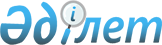 Жамбыл облысы Байзақ ауданының Бурыл, Ботамойнақ, Үлгілі, Сарыкемер және Бәйтерек ауылдық округтерінің шекараларын (шегін) өзгерту туралыБірлескен Жамбыл облысы әкімдігінің 2018 жылғы 21 маусымдағы № 126 қаулысы және Жамбыл облысы мәслихатының 2018 жылғы 29 маусымдағы № 24-8 шешімі. Жамбыл облысы Әділет департаментінде 2018 жылғы 13 шілдеде № 3906 болып тіркелді.
      РҚАО-ның ескертпесі.

      Құжаттың мәтінінде тұпнұсқаның пунктуациясы мен орфографиясы сақталған. 
      "Қазақстан Республикасындағы жергілікті мемлекеттік басқару және өзін-өзі басқару туралы" Қазақстан Республикасының 2001 жылғы 23 қаңтардағы Заңына және "Қазақстан Республикасының әкiмшiлiк-аумақтық құрылысы туралы" Қазақстан Республикасының 1993 жылғы 8 желтоқсандағы Заңына сәйкес Жамбыл облысының әкімдігі ҚАУЛЫ ЕТЕДІ және Жамбыл облыстық мәслихаты ШЕШІМ ҚАБЫЛДАДЫ:
      1. Осы нормативтік құқықтық актінің 1, 2, 3, 4, 5 қосымшаларына сәйкес экспликация бойынша мемлекеттік жер қоры, меншік иелері және жер пайдаланушылар жерлері есебінен:
      1) 192,6759 гектар қосылуымен Жамбыл облысы Байзақ ауданының Бурыл ауылдық округінің;
      2) 119,4265 гектар қосылуымен Жамбыл облысы Байзақ ауданының Ботамойнақ ауылдық округінің;
      3) 180,5 гектар қосылуымен Жамбыл облысы Байзақ ауданының Үлгілі ауылдық округінің;
      4) 170,0 гектар қосылуымен Жамбыл облысы Байзақ ауданының Сарыкемер ауылдық округінің;
      5) алынып тасталды - Жамбыл облысы әкімдігінің 12.04.2021 № 86 қаулысымен және Жамбыл облыстық мәслихатының 12.04.2021 № 4-4 (алғаш ресми жарияланған күннен кейін күнтізбелік он күн өткен соң қолданысқа енгізіледі) шешімімен.


      2. Осы нормативтік құқықтық актінің орындалуын бақылау Жамбыл облысы мәслихатының агроөнеркәсіпті дамыту, экология және табиғатты пайдалану мәселелері жөніндегі тұрақты комиссиясына және Жамбыл облысы әкімінің орынбасары М.Мұсаевқа жүктелсін.
      3. Осы нормативтік құқықтық акт әділет органдарында мемлекеттік тіркелген күннен бастап күшіне енеді және оның алғашқы ресми жарияланған күннен кейін күнтізбелік он күн өткен соң қолданысқа енгізіледі. Жамбыл облысы Байзақ ауданы Бурыл ауылдық округінің
 ЭКСПЛИКАЦИЯСЫ Жамбыл облысы Байзақ ауданы Ботамойнақ ауылдық округінің ЭКСПЛИКАЦИЯСЫ Жамбыл облысы Байзақ ауданы Үлгілі ауылдық округінің 
ЭКСПЛИКАЦИЯСЫ Жамбыл облысы Байзақ ауданы Сарыкемер ауылдық округінің 
ЭКСПЛИКАЦИЯСЫ
      Ескерту. 4 қосымша -жаңа редакцияда - Жамбыл облысы әкімдігінің 12.04.2021 № 86 қаулысымен және Жамбыл облыстық мәслихатының 12.04.2021 № 4-4 (алғаш ресми жарияланған күннен кейін күнтізбелік он күн өткен соң қолданысқа енгізіледі) шешімімен. Жамбыл облысы Байзақ ауданы Бәйтерек ауылдық округінің  ЭКСПЛИКАЦИЯСЫ
      Ескерту. 5 қосымша алынып тасталды - Жамбыл облысы әкімдігінің 12.04.2021 № 86 қаулысымен және Жамбыл облыстық мәслихатының 12.04.2021 № 4-4 (алғаш ресми жарияланған күннен кейін күнтізбелік он күн өткен соң қолданысқа енгізіледі) шешімімен.
					© 2012. Қазақстан Республикасы Әділет министрлігінің «Қазақстан Республикасының Заңнама және құқықтық ақпарат институты» ШЖҚ РМК
				
      Облыс Әкімі 

Облыстық мәслихаттың

      А. Мырзахметов 

сессиясының төрағасы

      .

М. Сәрсенов

      Облыстық мәслихаттың

      хатшысы 

      Б. Қарашолақов
Жамбыл облысы әкімдігінің
2018 жылғы 21 маусымдағы № 126
қаулысы мен Жамбыл облысы 
мәслихатының 2018 жылғы 
29 маусымдағы № 24-8 шешіміне
 1 қосымша
№
Жер пайдаланушылардың атаулары
Жалпы көлемі, гектар
Оның ішінде
Оның ішінде
Оның ішінде
Оның ішінде
Оның ішінде
Оның ішінде
№
Жер пайдаланушылардың атаулары
Жалпы көлемі, гектар
Барлығы ауылшаруашылық алқаптары, гектар
оның ішінде
оның ішінде
оның ішінде
оның ішінде
оның ішінде
№
Жер пайдаланушылардың атаулары
Жалпы көлемі, гектар
Барлығы ауылшаруашылық алқаптары, гектар
егістік
егістік
көпжылдық екпелер, гектар
жайылымдық, гектар
бөгде жер, гектар
№
Жер пайдаланушылардың атаулары
Жалпы көлемі, гектар
Барлығы ауылшаруашылық алқаптары, гектар
барлығы, гектар
оның ішінде суармалы, гектар
көпжылдық екпелер, гектар
жайылымдық, гектар
бөгде жер, гектар
1
2
3
4
5
6
7
8
9
1.
Бурыл ауылдық округінің аумағы
742,2
569
156
147
28
385
173,2
оның ішінде: Бурыл, Құмжота ауылы
323,0
176,0
148,0
0
28
0
147,0
2.
Бурыл ауылдық округіне мемлекеттік жер қоры, жер пайдаланушылар мен меншік иелері жерлері есебінен қосылған жер көлемі
192,6759
186,7864
171,751
168,131
1,1603
13,8751
5,8895
Оның ішінде:
Оның ішінде:
Афраилов Хасан Исмаиловичтің шаруа қожалығының жерінен
2,8
2,8
2,8
2,8
Башатов Уммат Фадиловичтің шаруа қожалығының жерінен
1,63
1,63
1,63
1,63
Крыкбаева Салтанат Джюсуповнаның шаруа қожалығының жерінен
0,1
0,1
0,1
0,1
Крыкбаева Дина Жусуповнаның шаруа қожалығының жерінен
0,1
0,1
0,1
0,1
Ибатуллина Шолпан Джюсуповнаның шаруа қожалығының жерінен
0,1
0,1
0,1
0,1
Есеев Батырбек Тураровичтің шаруа қожалығының жерінен
0,1
0,1
0,1
0,1
Керимбекова Гульнара Жусупбековнаның шаруа қожалығының жерінен
0,1
0,1
0,1
0,1
Аканова Асель Жусуповнаның шаруа қожалығының жерінен
0,1
0,1
0,1
0,1
Крыкбаев Арман Джюсуповичтің шаруа қожалығының жерінен
0,1
0,1
0,1
0,1
Арыкбаева Аида Жусуповнаның шаруа қожалығының жерінен
0,1
0,1
0,1
0,1
Пьянкова Татьяна Андреевнаның шаруа қожалығының жерінен
0,8
0,8
0,8
0,8
Лескуль Агибаевна Сауранбаеваның шаруа қожалығының жерінен
4
4
4
4
Назимова Валентина Эмильевнаның шаруа қожалығының жерінен
4
4
4
4
Мухиев Досай Кадымовичтің шаруа қожалығының жерінен
3,75
3,75
3,75
3,75
Сулайманова Зулейханың шаруа қожалығының жерінен
3,38
3,38
3,38
3,38
Танатова Алтынай Рыскулбековнаның шаруа қожалығының жерінен
1,17
1,17
1,17
1,17
Елеуов Ринат Адильбековичтің шаруа қожалығының жерінен
2,4
2,4
2,4
2,4
Шарбадаров Турысбектің шаруа қожалығының жерінен
3
3
3
3
Базылбаев Мурат Анваровичтің шаруа қожалығының жерінен
3,72
3,72
3,72
Боранбаева Оралтай Алданазаровнаның шаруа қожалығының жерінен
2,31
2,31
2,31
2,31
Базылбаев Мурат Анваровичтің шаруа қожалығының жерінен
2,27
2,27
Тажикулов Нурлан Аманалиевичтің шаруа қожалығының жерінен
0,5
0,5
Базылбаев Мурат Анваровичтің шаруа қожалығының жерінен
12,55
12,55
12,55
12,55
Базылбаев Мурат Анваровичтің шаруа қожалығының жерінен
0,04
0,04
0,04
0,04
Базылбаев Мурат Анваровичтің шаруа қожалығының жерінен
1,5
1,5
1,5
1,5
Базылбаев Мурат Анваровичтің шаруа қожалығының жерінен
0,2
0,2
0,2
0,2
Мухиев Досай Кадымовичтің шаруа қожалығының жерінен
0,15
0,15
0,15
0,15
Базылбаев Тимур Ануаровичтің шаруа қожалығының жерінен
0,07
0,07
0,07
0,07
Утеулиева Зейнель Есеновнаның шаруа қожалығының жерінен
0,0525
0,0525
0,0525
0,0525
"Байзақ ауданы әкімдігінің білім бөлімі" коммуналдық мемлекеттік мекемесінің жерінен
2,5
2,5
2,5
2,5
"Бурыл" өндірістік кооперативінің босалқы жерінен
0,478
0,478
"Бурыл" мемлекеттік жер қорының жерінен
6,5314
6,5314
6,5314
Ногаева Гулназ Мейрбековнаның шаруа қожалығының жерінен
0,1
0,1
0,1
0,1
Махсутов Кайраттың шаруа қожалығының жерінен
0,1
0,1
0,1
0,1
Абдрамбаева Гульсим Маликовнаның шаруа қожалығының жерінен
0,1
0,1
0,1
0,1
Абдулманов Байнур Молдашевичтің шаруа қожалығының жерінен
0,1
0,1
0,1
0,1
Ануаров Ербол Маратовичтің шаруа қожалығының жерінен
0,1
0,1
0,1
0,1
Базылбаев Мурат Анваровичтің шаруа қожалығының жерінен
0,1
0,1
0,1
0,1
Базылбаев Тимур Ануаровичтің шаруа қожалығының жерінен
0,1
0,1
0,1
0,1
Алгатаев Талгат Амангельдиевичтің шаруа қожалығының жерінен
0,1
0,1
0,1
0,1
Екейбаева Кумыскул Екейбаевнаның шаруа қожалығының жерінен
0,07
0,07
0,07
0,07
Инкарова Айнура Берденовнаның шаруа қожалығының жерінен
0,06
0,06
0,06
0,06
Базылбаев Мурат Анваровичтің шаруа қожалығының жерінен
1,6
1,6
1,6
1,6
Базылбаев Тимур Ануаровичтің шаруа қожалығының жерінен
0,05
0,05
0,05
0,05
Базылбаев Тимур Ануаровичтің шаруа қожалығының жерінен
0,08
0,08
0,08
0,08
Базылбаев Тимур Ануаровичтің шаруа қожалығының жерінен
0,3
0,3
0,3
0,3
"Бурыл" өндірістік кооперативінің босалқы жерінен
0,1917
0,1917
"Бурыл" мемлекеттік жер қорының жерінен
1,1603
1,1603
1,1603
Даутов Алим Шолпановичтің шаруа қожалығының жерінен
30
30
30
30
Даутов Алим Шолпановичтің шаруа қожалығының жерінен
56,2488
56,2488
56,2488
56,2488
"Бурыл" өндірістік кооперативінің босалқы жерінен
2,3542
0,2277
"Бурыл" мемлекеттік жер қорының жерінен
4,7787
4,7787
4,7787
Орманов Сейткадыр Маликовичтің шаруа қожалығының жерінен
31,72
31,72
31,72
31,72
"Бурыл" өндірістік кооперативінің босалқы жерінен
0,0956
0,0956
"Бурыл" мемлекеттік жер қорының жерінен
2,565
2,565
2,565
3.
Бурыл ауылдық округінің шегі өзгертілгеннен кейінгі жер көлемі
934,8759
756,2364
327,5385
314,8185
29,0603
399,6376
178.6395
оның ішінде: Бурыл, Құмжота ауылы
323
176
148
28
147Жамбыл облысы әкімдігінің
2018 жылғы 21 маусымдағы
 № 126 қаулысы мен Жамбыл 
облысы мәслихатының
2018 жылғы 29 маусымдағы 
№ 24-8 шешіміне 2 қосымша
№
Жер пайдаланушылардың атауы
Жалпы көлемі, гектар
Оның ішінде
Оның ішінде
Оның ішінде
Оның ішінде
Оның ішінде
Оның ішінде
Оның ішінде
№
Жер пайдаланушылардың атауы
Жалпы көлемі, гектар
Барлығы ауылшаруашылық алқаптары, гектар
оның ішінде
оның ішінде
оның ішінде
оның ішінде
оның ішінде
бөгде жер, гектар
№
Жер пайдаланушылардың атауы
Жалпы көлемі, гектар
Барлығы ауылшаруашылық алқаптары, гектар
егістік
егістік
көпжылдық екпелер, гектар
шабындық, гектар
жайылымдық, гектар
бөгде жер, гектар
№
Жер пайдаланушылардың атауы
Жалпы көлемі, гектар
Барлығы ауылшаруашылық алқаптары, гектар
барлығы, гектар
оның ішінде суармалы, гектар
көпжылдық екпелер, гектар
шабындық, гектар
жайылымдық, гектар
бөгде жер, гектар
1
2
3
4
5
6
7
8
9
10
1.
Ботамойнақ ауылдық округінің аумағы
2498
2107
106
106
8
1993
391
оның ішінде: Байзақ ауылы
382
174
168
6
208
оның ішінде: Ботамойнақ ауылы
40.2
14
12
2
26.2
2.
Ботамойнақ ауылдық округіне мемлекеттік жер қоры, жер пайдаланушылар мен меншік иелері жерлері есебінен қосылған жер көлемі
119,4265
116,8165
85,6485
78,1985
5,55
1
24,618
0,01
Оның ішінде:
Бурлибаева Кулаш Еспаевнаның шаруа қожалығының жерінен
2,95
2,95
2,95
Адахаева Куляштің шаруа қожалығының жерінен
4
4
4
Абдилдабекова Раткулдің шаруа қожалығының жерінен
1,55
1,55
1,55
Азимов Азиз Камаловичтің шаруа қожалығының жерінен
2
2
2
2
Тастанкулов Сарсенбайдың шаруа қожалығының жерінен
3,64
3,64
3,64
3,64
Айдаров Райымбек Базарбековичтің шаруа қожалығының жерінен
4,09
4,09
4,09
4,09
Алимбаев Талгат Алимбековичтің шаруа қожалығының жерінен
3,64
3,64
3,64
3,64
Макулбаев Нсанбайдың шаруа қожалығының жерінен
3
3
2
2
1
Жумадилов Мухтар Оразбаевичтің шаруа қожалығының жерінен
2
2
2
Ашимов Назимбек Кермановичтің шаруа қожалығының жерінен
2,5
2,5
2,5
Тасболатов Данияр Дуйсеновичтің шаруа қожалығының жерінен
5,46
5,46
5,46
5,46
Калибаев Жасасын Алдабергеновичтің шаруа қожалығының жерінен
4,12
4,12
4,12
4,12
Болшабеков Аманжол Есенбековичтің шаруа қожалығының жерінен
1,5
1,5
1,5
1,5
Сатыбалдиев Шахмет Атабековичтің шаруа қожалығының жерінен
2
2
2
Матаев Амирбайдың шаруа қожалығының жерінен
2
2
2
Давмушаров Кунай Амонжуловичтің шаруа қожалығының жерінен
0,5
0,5
0,5
Сарықазақов Мамыраимның шаруа қожалығының жерінен
3,22
3,22
3,22
3,22
Асилбаев Бакыт Абдраимовичтің шаруа қожалығының жерінен
13,1
13,1
13,1
13,1
"Бурыл" өндірістік кооперативінің босалқы жерінен
21,05
18,44
18,44
0,01
Аскаров Рамазан Муратовичтің шаруа қожалығының жерінен
6,41
6,41
6,41
6,41
Губарева Татьяна Джураевнаның шаруа қожалығының жерінен
1
1
1
1
Шартыкбаев Кайрат Кеулимжаевичтің шаруа қожалығының жерінен
4,27
4,27
4,27
4,27
Бейсенова Жанат Конырбаевнаның шаруа қожалығының жерінен
1,8
1,8
1,8
1,8
Тымбаев Өмірзақ Еркинбаевичтің шаруа қожалығының жерінен
4,06
4,06
4,06
4,06
Жамисаров Мусадиннің шаруа қожалығының жерінен
9,59
9,59
9,59
9,59
Кыдралиев Мурат Кайындиевичтің шаруа қожалығының жерінен
5,5
5,5
5,5
5,5
№2 учаскедегі "Байзақ" мемлекеттік жер қорының жерінен
2,7985
2,7985
2,7985
2,7985
№3 учаскедегі "Байзақ" мемлекеттік жер қорының жерінен
1,678
1,678
1,678
3.
Ботамойнақ ауылдық округінің шегі өзгертілгеннен кейінгі жер көлемі
2617.4265
2223.8165
191.6485
184.1985
13.55
1
2017.618
393.61
оның ішінде: Байзақ ауылы
382
174
168
6
1685
208
оның ішінде: Ботамойнақ ауылы
40.2
14
12
2
308
26.2Жамбыл облысы әкімдігінің
2018 жылғы 21 маусымдағы
 № 126 қаулысы мен Жамбыл 
облысы мәслихатының 2018 
жылғы 29 маусымдағы № 24-8
шешіміне 3 қосымша
№
Жер пайдаланушылардың атауы
Жалпы көлемі, гектар
Оның ішінде
Оның ішінде
Оның ішінде
Оның ішінде
Оның ішінде
Оның ішінде
№
Жер пайдаланушылардың атауы
Жалпы көлемі, гектар
Барлығы ауылшаруашылық алқаптары, гектар
оның ішінде
оның ішінде
оның ішінде
оның ішінде
бөгде жер, гектар
№
Жер пайдаланушылардың атауы
Жалпы көлемі, гектар
Барлығы ауылшаруашылық алқаптары, гектар
егістік
егістік
көпжылдықекпелер, гектар
жайылымдық, гектар
бөгде жер, гектар
№
Жер пайдаланушылардың атауы
Жалпы көлемі, гектар
Барлығы ауылшаруашылық алқаптары, гектар
барлығы, гектар
оның ішінде суармалы, гектар
көпжылдықекпелер, гектар
жайылымдық, гектар
бөгде жер, гектар
1
2
3
4
5
6
7
8
9
1.
Үлгілі ауылдық округінің аумағы
348
256
62
62
5
189
92
оның ішінде: Үлгілі ауылы
190
67
62
62
5
123
2.
Үлгілі ауылдық округіне мемлекеттік жер қоры, жер пайдаланушылар мен меншік иелері жерлері есебінен қосылған жер көлемі
180,5
174,56
127,38
88,83
47,18
1,85
Оның ішінде:
"Медеу" мемлекеттік жер қорының жерінен
19,95
15,51
15,51
0,35
"Жамбыл" мемлекеттік жер қорының жерінен
0,5
0,5
0,5
Қостөбе ауылдық округінің босалқы жерінен
5
4,65
4,65
0,35
Жұмашев Бегазим шаруа қожалығының жерінен
5,25
5,25
5,25
Уткелбаев Аят Сеитовичтің шаруа қожалығының жерінен
5
5
5
5
Серикбаев Есиркептің шаруа қожалығының жерінен
3,1
3,1
3,1
3,1
"Sinooil" жауапкершілігі шектеулі серіктестігінің жерінен
0,15
0,15
Джумабаев Абдималик Абильхаевичтің шаруа қожалығының жерінен
0,13
0,13
0,13
0,13
Сатыбалдиева Агимаш Кашкеевнаның шаруа қожалығының жерінен
2
2
2
2
Мейрханов Асильбек Исмаиловичтің шаруа қожалығының жерінен
2,34
2,34
2,34
2,34
Калдыбаев Маргулан Ахметовичтің шаруа қожалығының жерінен
6,75
6,75
6,75
6,75
Турумова Қансұлу Кожамбаевнаның шаруа қожалығының жерінен
10,21
10,21
10,21
10,21
Калдыбаев Базарбайдың шаруа қожалығының жерінен
10
10
10
10
Жамышжанова Каипкулдің шаруа қожалығының жерінен
10,05
10,05
10,05
10,05
Калдыбаев Маргулан Ахметовичтің шаруа қожалығының жерінен
3,1
3,1
3,1
3,1
Калдыбаев Базарбайдың шаруа қожалығының жерінен
0,41
0,41
0,41
0,41
Орманалиев Маусымалының шаруа қожалығының жерінен
3,44
3,44
3,44
3,44
Алдабеков Мамытбек Мадиевичтің шаруа қожалығының жерінен
5,7
5,7
5,7
5,7
Жетписбаев Рахаттың шаруа қожалығының жерінен
9,83
9,83
9,83
9,83
Шугаева Заира Татымовнаның шаруа қожалығының жерінен
0,89
0,89
0,89
Мукашева Клара Сабировнаның шаруа қожалығының жерінен
3,45
3,45
3,45
3,45
Алишев Ушкеннің шаруа қожалығының жерінен
3,43
3,43
3,43
3,43
Жамитжанов Жайлаудың шаруа қожалығының жерінен
3,79
3,79
3,79
3,79
Курмантаева Саракүлдің шаруа қожалығының жерінен
4,47
4,47
4,47
4,47
"Үлгілі -2005" жауапкершілігі шектеулі серіктестігінің жерінен
34,3
33,3
33,3
1
"Үлгілі -2005" жауапкершілігі шектеулі серіктестігінің жерінен
25,63
25,63
25,63
Жетписбаев Рахаттың шаруа қожалығының жерінен
1,63
1,63
1,63
1,63
3.
Үлгілі ауылдық округінің шегі өзгертілгеннен кейінгі жер көлемі
528,5
430,56
189,38
150,83
5
236,18
12,85
оның ішінде: Үлгілі ауылы
190
67
62
62
5
189
123Жамбыл облысы әкімдігінің
2018 жылғы 21 маусымдағы 
№ 126 қаулысы мен Жамбыл 
облысы мәслихатының 2018 
жылғы 29 маусымдағы № 24-8 
шешіміне 4 қосымша
№ р/с
Атауы
Жалпы ауданы, гек тар
оның ішінде:
оның ішінде:
оның ішінде:
оның ішінде:
оның ішінде:
мемлекеттік орман қорына жатпайтын ағашты-бұталы алқаптар, гектар
су ас тындағы жерлер, гек тар
алаңдар, жолдар жә не көше лер ас тында ғы жерлер, гек тар
құрылыс астындағы жерлер, гектар
басқа алқаптар, гектар
№ р/с
Атауы
Жалпы ауданы, гек тар
егістік, гек тар
суармалы, гектар
көп жылдық екпелер, гектар
шабындық, гектар
жайылым, гек тар
мемлекеттік орман қорына жатпайтын ағашты-бұталы алқаптар, гектар
су ас тындағы жерлер, гек тар
алаңдар, жолдар жә не көше лер ас тында ғы жерлер, гек тар
құрылыс астындағы жерлер, гектар
басқа алқаптар, гектар
1
2
3
4
5
6
7
8
9
10
11
12
13
1
Бәйтерек ауылдық округі жерінің 2020 жылғы жер есебі бойынша жер көлемі
1068, 3
148,95
20,87
409,46
29
11
123,2
311
14,82
1
Сарыкемер ауылы
530, 70
54,70
75,80
19,00
70,20
309,00
2,00
2020 жылғы жер есебі бойынша Сарыкемер ауыл округі жерінің жер көлемі с.і.
660, 1
120,60
98,10
16,80
36,54
106,28
17,00
1,00
50,80
301,00
10,08
Сарыкемер ауылы
660,1
120,60
98,10
16,80
36,54
106,28
17,00
1,00
50,80
301,00
10,08
2
Байтерек ауыл округінен Сарыкемер ауыл округі жерінің шегін кеңейтуге берілген жерлерінің 2021 жылғы компьютерлік есеп бойынша нақты жер көлемі
576, 30
91,95
67,45
0,87
81,46
22,00
70,20
309, 67
0,15
соның ішінде:
Сарыкемер ауылы
528, 70
56,70
32,20
0,00
0,00
73,80
19,00
0,00
70,20
309,00
0,00
Сарыкемер елді мекенінің жері
47,60
35,25
35,25
0,87
0,00
7,66
3,00
0,00
0,00
0,67
0,15
оның ішінде:
Үшбұлақ босалқы жерінен
12,44
0,96
0,96
7,66
3,00
0,67
0,15
шаруашылық субъектілерінің жерінен
35,16
34,29
34,29
0,87
оның ішінде:
Сарсенбаев Ж. шаруа қожалығы
0,65
0,65
0,65
Саттыбаева Х. шаруа қожалығы
2,00
2,00
2,00
Жетписбаев Ш. шаруа қожалығы
0,87
0,87
Тультаева Ф. шаруа қожалығы
3,37
3,37
3,37
Муратов В. шаруа қожалығы
1,82
1,82
1,82
Туртаев Н. шаруа қожалығы
4,90
4,90
4,90
Конысбаева К. шаруа қожалығы
7,35
7,35
7,35
Абдумаликова К. шаруа қожалығы
3,20
3,20
3,20
Рустамбеков К. шаруа қожалығы
11,00
11,00
11,00
3
Сарыкемер ауылдық округінің жерлерінің 2017 жылғы компьютерлік есеп бойынша нақты жер көлемі
660, 10
120,60
98,10
53,34
106,28
19,00
1,00
52,93
301,00
5,95
3
оның ішінде Сарыкемер ауылы
614, 00
120,60
98,10
53,34
60,18
19,00
52,93
1,00
301,00
5,95
оның ішінде:
Сарыкемер ауылы
444, 00
52,30
29,80
0,00
21,90
17,00
50,80
1,00
301,00
0,00
Сарыкемер елді мекенінің жері
170, 00
68,30
68,30
53,34
0,00
38,28
2,00
2,13
5,95
оның ішінде:
Үшбұлақ босалқы жерінен
36,74
31,76
2,00
2,13
0,85
шаруашылық субъектілерінің жерінен
133, 26
68,30
68,30
53,34
6,52
5,10
оның ішінде:
Жапаркулова С. шаруа қожалығы
2,50
2,01
2,10
0,49
Усенбаев С. шаруа қожалығы
2,50
2,01
2,10
0,49
Билалов К. шаруа қожалығы
2,50
2,50
2,50
Тайров А. шаруа қожалығы
2,50
2,01
2,01
0,49
Жарасбаев А. шаруа қожалығы
4,90
4,02
4,02
0,88
Касымбекова М. шаруа қожалығы
2,50
2,50
2,50
Байлиев К. шаруа қожалығы
5,00
5,00
Нурпейсова Л. шаруа қожалығы
0,60
0,60
Омарбекова Д. шаруа қожалығы
0,60
0,60
0,60
Сараева Г. шаруа қожалығы
2,45
2,45
2,45
Юсупалиев М. шаруа қожалығы
2,45
2,45
2,45
Аббасов И. шаруа қожалығы
2,45
2,45
2,45
Сарсембаев Б. шаруа қожалығы
2,00
2,00
Асланова З. шаруа қожалығы
2,45
2,45
2,45
Елмуратов К. шаруа қожалығы
2,45
2,45
2,45
Ходжыбаева К. шаруа қожалығы
2,01
2,01
2,01
Досаев А. шаруа қожалығы
2,01
2,01
2,01
Алимбетова П. шаруа қожалығы
5,00
4,25
4,25
0,75
Апжапаров Т. шаруа қожалығы
4,60
2,60
2,00
Каримжанов К. шаруа қожалығы
0,52
0,52
Мемедов К. шаруа қожалығы
2,45
2,45
2,45
Апжапаров Т. шаруа қожалығы
1,50
1,50
Алтынбеков С. шаруа қожалығы
3,00
3,00
Омаров Б. шаруа қожалығы
1,00
1,00
Басбаева А. шаруа қожалығы
16,23
16,23
Бупетаева М. шаруа қожалығы
3,50
3,50
Муканов И. шаруа қожалығы
1,00
1,00
1,00
Алтынбеков С. шаруа қожалығы
0,77
0,77
Ауытов К. шаруа қожалығы
12,67
9,67
9,67
3,00
Ауытов К. шаруа қожалығы
1,00
1,00
1,00
Ауытов К. шаруа қожалығы
4,46
4,46
Анваров А. шаруа қожалығы
6,50
6,50
Капалбаева Т. шаруа қожалығы
5,18
5,18
Ауытов К. шаруа қожалығы
1,00
1,00
1,00
Капалбаева Т. шаруа қожалығы
1,50
1,50
1,50
Ауытов К. шаруа қожалығы
2,01
2,01
2,01
Назимов Х. шаруа қожалығы
2,50
2,50
2,50
Замишев Б. шаруа қожалығы
2,50
2,50
2,50
Гасанова М. шаруа қожалығы
5,00
5,00
5,00
Курамшин И. шаруа қожалығы
4,00
4,00
Жумадилов А. шаруа қожалығы
3,50
3,50
3,50
4
Сарыкемер ауылдық округінің кеңейтілгеннен кейінгі жалпы жер көлемі:
1236,40
212,55
165,55
54,21
187,74
41,00
1,00
123,13
610,67
6,10
4
Сарыкемер елді мекені
1190,30
212,55
165,55
54,21
141,64
41,00
52,93
71,20
610,67
6,10Жамбыл облысы әкімдігінің
2018 жылғы 21 маусымдағы 
№ 126 қаулысы мен Жамбыл 
облысы мәслихатының 2018 
жылғы 29 маусымдағы № 24-8 
шешіміне 5 қосымша